COMMUNITY BEAUTIFICATION APPLICATION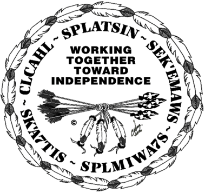 5775 Old Vernon Road, Enderby, BC • Ph: 250-838-6946The Community Beautification Award was created to encourage residents to beautify their residential property.SECTION 1: APPLICANT INFORMATIONSECTION 1: APPLICANT INFORMATIONName: (First and Last): Name: (First and Last): Mailing Address: Mailing Address: Phone Number: Email Address: Property Address: Property Address: SECTION 2: SELECT CATEGORY: SECTION 2: SELECT CATEGORY: ☐ Most Improved Yard  ☐ Best Residential Yard Overall☐ Best Floral Yard SECTION 3: DOCUMENT CHECKLISTSECTION 3: DOCUMENT CHECKLIST☐ Complete Application☐ Photo Before Improvements☐ Submitted Photos  ☐ Photo After ImprovementsReside in Splatsin Community    ☐ Salmon River No#1    ☐ Enderby No#2 Reside in Splatsin Community    ☐ Salmon River No#1    ☐ Enderby No#2 SECTION 4: ACKNOWLEDGE AND RELEASE SECTION 4: ACKNOWLEDGE AND RELEASE By signing and submitting this application, I confirm that: I am the applicant for this form. I confirm that I am a Splatsin member and/or community member.I reside on Splatsin Reserve IR 1 or 2. I submitted for one household and one category.The information provided on this application is true, complete, and correct. I have read, understand, and agree to abide by the rules governing this contest. I understand that I agree to showcase my submitted pictures with the community. Submit before the deadline July 18 at 3 pm via the Splatsin receptionist to time stamp when receiving the application.          Applicant Signature: ________________________________   Date: ________________________By signing and submitting this application, I confirm that: I am the applicant for this form. I confirm that I am a Splatsin member and/or community member.I reside on Splatsin Reserve IR 1 or 2. I submitted for one household and one category.The information provided on this application is true, complete, and correct. I have read, understand, and agree to abide by the rules governing this contest. I understand that I agree to showcase my submitted pictures with the community. Submit before the deadline July 18 at 3 pm via the Splatsin receptionist to time stamp when receiving the application.          Applicant Signature: ________________________________   Date: ________________________OFFICE USE ONLYReceived by: _________________________ Date: __________________  Required Documents Attached: _______________________________       Initial: _______Time Stamp Date and Time: 